Allegato DOFFERTA ECONOMICA 40%Riferimento al Bando di gara Prot. n. …….………….……. del ………………………….……….Cod. Identificato gara CIG …..............................Il/la sottoscritto/a....…………………………………………………………………………………………Nato/a a………………………………………………………………. il	,in qualità di	(rappresentante legale, procuratore, etc.)della Ditta / Associazione …………………………………………………………………………………con sede in …………………………………………………………………………………………………C.F.…………………………………………..Partita IVA ………………………………………….OvveroDipendente dell’Amministrazione Pubblica …………………………………………………………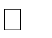 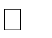 Libero professionistaPRESENTA LA MIGLIORE OFFERTAN. ORE prestazione attività oggetto del bando:   	Per un COMPENSO LORDO di	comprensivo di:IVA	%ritenuta erariale	%ritenute previdenziali gestione separata INPSnonché di tutti gli altri eventuali oneri a carico dell’Amministrazione.OFFERTA TECNICA 60%Tabella di valutazione dei titoliI Titoli indicati in tabella dovranno trovare corrispondenza nel C.V. dell’espertoData	/	/	FirmaTitolo di studioPunteggio Da compilare a cura del candidatoLaurea Laurea Triennale in ambito linguistico, glotto-didattico, glottologico, letterario, pedagogico, educativo4 puntiLaurea specialistica o quinquennale o seconda laurea in ambitolinguistico, glottodidattico, glottologico, letterario, pedagogico, educativo              6 puntiEsperienzePunteggio Da compilare a cura del candidatoEsperienze di docenza in Scuole statali Primarie e Secondarie di I grado5 punti per incarico fino a max 30 puntiEsperienze di docenza in Scuole statali dell’Infanzia5 punti per incarico fino a max 20 punti